7	to consider possible changes, in response to Resolution 86 (Rev. Marrakesh, 2002) of the Plenipotentiary Conference, on advance publication, coordination, notification and recording procedures for frequency assignments pertaining to satellite networks, in accordance with Resolution 86 (Rev.WRC-07), in order to facilitate the rational, efficient and economical use of radio frequencies and any associated orbits, including the geostationary-satellite orbit;7(D1) 	Topic D1 - Modifications to Appendix 1 to Annex 4 of RR Appendix 30BIntroduction The APT has considered WRC-23 agenda item 7, Topic D1, and developed APT Common Proposals to support the single method in the CPM Report to address this topic.Proposal APPENDIX 30B (REV.WRC-19)Provisions and associated Plan for the fixed-satellite service
in the frequency bands 4 500-4 800 MHz, 6 725-7 025 MHz,
10.70-10.95 GHz, 11.20-11.45 GHz and 12.75-13.25 GHzANNEX 4     (REV.WRC-19)Criteria for determining whether an allotment or
an assignment is considered to be affected15bisMOD	ACP/62A22A4/1#2010APPENDIX 1 TO ANNEX 4     (Rev.WRC-)Method for determination of the overall single-entry and aggregate
carrier-to-interference value averaged over the necessary
bandwidth of the modulated carrierNOC	ACP/62A22A4/2#20111	Single-entry C/IMOD	ACP/62A22A4/3#20122	Aggregate C/IThe aggregate (C/I)agg at a given downlink test point is given by:		          dB		j  =  1, 2, 3 . . . n,where:	(C/I)tj:	overall carrier-to-interference ratio due to interference from the j allotment or assignment calculated using the method for overall single-entry (C/I)t as provided in § 1 of Appendix 1 to this Annex; and	n:	total number of interfering allotments or assignments for which the orbital separation with the desired satellite is less than or equal to ° in the case of the 6/4 GHz band and less than or equal to ° in the case of the 13/10-11 GHz band._______________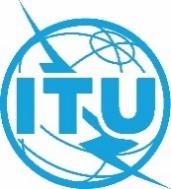 World Radiocommunication Conference (WRC-23)
Dubai, 20 November - 15 December 2023World Radiocommunication Conference (WRC-23)
Dubai, 20 November - 15 December 2023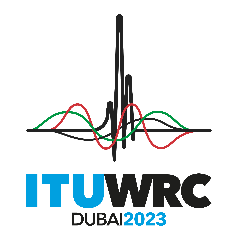 PLENARY MEETINGPLENARY MEETINGAddendum 4 to
Document 62(Add.22)-EAddendum 4 to
Document 62(Add.22)-E26 September 202326 September 2023Original: EnglishOriginal: EnglishAsia-Pacific Telecommunity Common ProposalsAsia-Pacific Telecommunity Common ProposalsAsia-Pacific Telecommunity Common ProposalsAsia-Pacific Telecommunity Common ProposalsPROPOSALS FOR THE WORK OF THE CONFERENCEPROPOSALS FOR THE WORK OF THE CONFERENCEPROPOSALS FOR THE WORK OF THE CONFERENCEPROPOSALS FOR THE WORK OF THE CONFERENCEAgenda item 7(D1)Agenda item 7(D1)Agenda item 7(D1)Agenda item 7(D1)